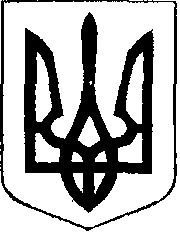 У К Р А Ї Н АЖовківська міська радаЛьвівського району Львівської області3-тя позачергова сесія VІIІ - демократичного скликанняРІШЕННЯвід 24.12.2020 року №64								м.ЖовкваПро участь в обласному конкурсів проєктів місцевих ініціатив у Львівській області на 2020-2025 роки		З метою вирішення проблем соціально-економічного розвитку   громади шляхом підвищення ефективності використання бюджетних та позабюджетних коштів, керуючись Законом України «Про місцеве самоврядування в Україні», Жовківська міська радаВИРІШИЛА:Жовківській міській раді Львівського району Львівської області взяти участь в обласному конкурсі проєктів місцевих ініціатив у Львівській області на 2020-2025 роки.Забезпечити співфінансування проєктів місцевих ініціатив з місцевого бюджету та інших джерел, які не заборонені законом.Контроль за виконанням рішення покласти на постійну комісію з питань планування соціально-економічного розвитку, бюджету, фінансів, інвестицій, торгівлі, послуг та розвитку підприємництва (Кожушко М.П.).Міський голова 							Олег ВОЛЬСЬКИЙ